   ARARAQUARA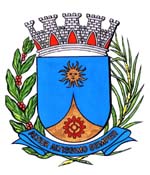   1619/17.:  e Vice-Presidente TENENTE SANTANA:DEFERIDA.Araraquara, _________________                    _________________	Indico ao Senhor  Municipal, a  de   entendimentos com o setor competente, a fim de que sejam realizados reparos na pavimentação asfáltica da Rua Cientista Frederico de Marco, defronte à APAE, mais precisamente no portão de entrada dos alunos dessa entidade, no Bairro Vila Xavier, desta cidade.	No local existe um buraco grande que tem colocado em risco as pessoas que frequentam a referida entidade, já que os veículos passam e pedras do buraco acabam sendo lançadas em direção ao passeio público. Diante disso faz se necessário o reparo com urgência para evitar que alguém seja ferido.Araraquara, 05 de abril de 2017.TENENTE SANTANAVereador e Vice-PresidenteEM./ Reparo asfalto Av. Cientista F. de Marco